Convention SIMPLIFIEE DE FORMATION PROFESSIONNELLE CONTINUEEntre les soussignés : 							                           	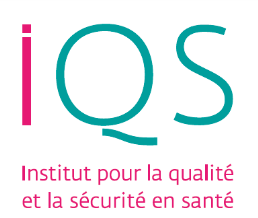 Institut pour la qualité et la sécurité en santé (IQS) (association loi 1901 déclarée au préfet du Rhône) Adresse : 10 quai Saint Vincent 69 001 LyonN° Siret 828 350 835 00017. N° de déclaration d’activité : 9499Z auprès de SIRENE BOURGOGNEEt ……………………… …………………………………………………………………………………………………………………….Est conclue la convention suivante, en application de la 6e partie du Code du Travail portant sur l’organisation de la formation professionnelle continue tout au long de la vie. Article 1- Objet de la convention L’organisme de formation organise la formation ‘Journée annuelle de formation de l’Institut pour la qualité et la sécurité en santé’, d’une durée : d’une journée le 6 juillet 2017: soit 1 jour = 5  heures d’une journée le 7 juillet 2017: soit 1 jour = 6  heures de 2 journées les  6 et 7 juillet 2017: soit 2 jours = 11 heuresselon les termes du programme et des méthodes définies en accord avec l’organisme client (annexe jointe) Type d’action de formation (au sens de l’article L.900-2 du code du travail) : entretien ou perfectionnement des connaissances Article 2 – Dispositions financières En contrepartie de cette action de formation, l’employeur s’engage à acquitter les frais suivants : Frais pédagogiques : 300€ TTC Frais d’hébergement : néant Soit un total de : 300€ TTC Modalités de règlement : sur facture, règlement à réception par chèque ou virement bancaire. Article 3 – Date d’effet et durée de la convention La présente convention prend effet à compter de sa signature par l’entreprise pour s’achever au 31 juillet 2017. Fait en double exemplaire, à ………………………………, le ……../………../2017Philippe Michel, président de l’IQS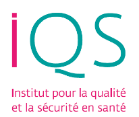          Etablissement         Signature et CachetCOLLOQUE 6 JUILLET 10h- 16h30 HOPITAL COCHINMatinée 10-13hContenu et objectifs du curriculum guide (B Millat)Former à la sécurité du patient dans les études médicales : - Formation en 1er et 2eme cycle des études médicales  (JL Dubois Randé)	- Quelle mise en œuvre pour le 3eme cycle ?. Pr Benoît SchlemmerBilan de l’existant dans les professions médicales et paramédicale (P François, M Chaneliere)Quels sont les besoins en 2017 ?Evaluation de la culture sécurité en établissement : enquête FORAP : (JLQuenon, L Moret ou  M Chanelière)Comment sont mises en œuvre les méthodes « obligatoires » (Signalement, Checklist, RMM) (D Benhamou, Jean Michel Oriols)Formation en interprofessionnalité (Lausanne)Motiver et former les formateurs : une responsabilité de la CME. (Pr Michel Claudon, Président de la conférence des CME de CHU)Après-midi Plénière 14h30-15h « Best-Evidence Medical Education » : concepts et outils utiles pour la formation et l’évaluation des professionnels de santé à la qualité des soins et à la sécurité du patient (Thomas Fassier)Ateliers 15h-16h30 Atelier 1 (Animation T. Fassier, Genève) : Comment (mieux) évaluer la formation initiale en sécurité du patient ? Program evaluation & Students assessment Atelier 2 (Animation JM Januel EHESP / L Laignel AFDS et directeurs d’hôpitaux) : Quelle pédagogie sécurité pour le management (vote electronique via l’application socrative reconnaître la valeur « équipe » dans la gestion RH, pondérer l’activité en fonction des résultats (nouvelle T2A), donner du (valoriser le) temps dédié à la sécurité)Atelier 3 (Animation C Rambaud) Les patients et usagers acteurs de leur sécurité ? La sécurité du patient comme objectif dans la « Formation de base » des représentants d’usagers ?Quel contenu « sécurité patient » dans la formation des patients-experts ? (contact Grimaldi diabéto conférence qualité DG CHU)SEMINAIRE RECHERCHE 7 JUILLET 9h- 16h30 HOPITAL COCHINMatinée 9h-12h309h Martine Bungener : CNRS, regards de chercheurs sur l’implication des associations de patients dans la recherche1- Patient ressource, patient partenaire, patient expert… pour la recherche d’une meilleure sécurité des patients (V Ghadi, M Akrich)Emmanuelle Jouet : Construction et reconnaissance des savoirs expérientiels des patientsOlivia Gross : Contribution à la caractérisation du patient-expert et de son expertise (projet analyse des EI par les patients avec AP-HP ?)2- Perception croisée entre professionnels de santé et patients/usagers sur la qualité et la sécurité de soins (Leïla Moret)Leïla Moret : Perceptions discordantes entre patients et soignants vis-à-vis de la qualité de l’information médicale délivrée : Besoins spécifiques des patients «précaires» hospitalisés Frédéric Guirimand, Isabelle Vedel : perspectives des patients, des aidants et des professionnels sur la qualité des soins palliatifsPhilippe Michel : Projet Malis : regards croisés sur l’acceptabilité sociale des événements indésirables graves (projet Malis)Après-midi (14h-16H30)De l’expérience du patient à l’empowerment (pour la sécurité des soins) 3- Décision médicale partagée (Nora Moumjid)La voix des usagers : représentants de patient « cancer contribution ». Etude sur lieu de préférence en cancérologie entre domicile et hôpitalFrançois Blot (urgentiste, Gustave Roussy, resp comité d’éthique) :France Légaré : Etat des lieux en médecine générale4 - Littératie en santé (Anne-marie Schott)Virginie Migeot  Agathe Delanoë, MSc, agathe.delanoe@gmail.com, philo de l’éducationTitre: Étude de l'association entre le niveau de littéracie en santé des femmes enceintes et leur intention d'utiliser un outil d'aide à la décision dans le contexte du dépistage prénatal de la trisomie 21. Projet PEGASE